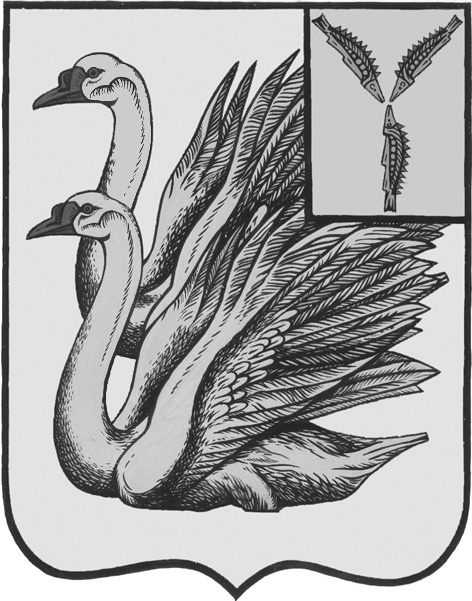 АДМИНИСТРАЦИЯ КАЛИНИНСКОГО МУНИЦИПАЛЬНОГО РАЙОНА САРАТОВСКОЙ ОБЛАСТИП О С Т А Н О В Л Е Н И Еот 16 мая 2022 года № 557г. КалининскОб утверждении Положения об отборе граждан для заключения договоров о целевом обученииВ целях осуществления отбора граждан для заключения договоров о целевом обучении, в соответствии с ст. ст. 56, 71 Федерального закона от 29.12.2012 года № 273-ФЗ «Об образовании в Российской Федерации», Постановлением Правительства РФ от 13 октября 2020 года №1681 «О целевом обучении по образовательным программам среднего профессионального и высшего образования», руководствуясь Уставом Калининского муниципального района Саратовской области, ПОСТАНОВЛЯЕТ:1. Утвердить Положение об отборе граждан для заключения договоров о целевом обучении, согласно приложению.2. Начальнику управления по вопросам культуры, информации и общественных отношений администрации муниципального района Тарановой Н.Г. разместить настоящее постановление на официальном сайте администрации Калининского муниципального района Саратовской области в сети Интернет, в разделе «Управление образования».3. Директору-главному редактору МУП «Редакция газеты «Народная трибуна» Сафоновой Л.Н. опубликовать настоящее постановление в районной газете «Народная трибуна», а так же разместить в информационно-телекоммуникационной сети «Интернет» газеты Калининского района «Народная трибуна».4. Настоящее постановление вступает в силу со дня его официального опубликования (обнародования).5. Контроль за исполнением настоящего постановления возложить на заместителя главы администрации муниципального района по социальной сфере, начальника управления образования Захарову О.Ю.Глава муниципального района                                                          В.Г. ЛазаревИсп.: Славогородская А.Н.Приложение к постановлению администрации МР от 16.05.2022 года №557Положениеоб отборе граждан для заключения договоров о целевом обучении1. Общие положения1.1. Настоящее Положение разработано на основании Федерального закона от 29.12.2012 года № 273-ФЗ «Об образовании в Российской Федерации», Постановления Правительства РФ от 13 октября 2020 года № 1681 «О целевом обучении по образовательным программам среднего профессионального и высшего образования», в целях осуществления отбора граждан для заключения договоров о целевом обучении.1.2. Основной задачей обучения граждан на основании заключенных договоров о целевом обучении является удовлетворение потребности в высококвалифицированных кадрах учреждений и предприятий Калининского муниципального района Саратовской области, по востребованным специальностям и закрепление их в отрасли.2. Отбор граждан для заключения договоров о целевом обучении с целью получения высшего профессионального педагогического образования в рамках квоты целевого приема2.1. Отбор граждан на целевое обучение осуществляется Управлением образования администрации Калининского муниципального района (далее – Управление образования) совместно с муниципальными общеобразовательными организациями с целью получения выпускниками муниципальных общеобразовательных организаций высшего образования, в рамках квоты целевого приема по каждому направлению подготовки (специальности) на текущий календарный год.2.2. Право на заключение договора о целевом обучении имеют граждане Российской Федерации, имеющие среднее общее образование, желающие получить высшее профессиональное образование впервые (далее – претенденты).2.3. В качестве претендентов на целевое обучение могут выступать выпускники муниципальных общеобразовательных организаций.2.4. Претенденты на заключение договора о целевом обучении имеют право подать заявление только по одному направлению подготовки.2.5. При отборе претендентов учитываются:2.5.1. Перспективная потребность в кадрах;2.5.2. Результаты освоения основных общеобразовательных программ среднего общего образования и прохождения государственной итоговой аттестации обучающихся по образовательным программам среднего общего образования по общеобразовательным предметам, соответствующим направлению подготовки (специальности), избранному претендентом;2.5.3. Участие в общественной жизни общеобразовательной организации.2.6. Отбор претендентов осуществляется в соответствии со следующими критериями:Средний балл по общеобразовательным предметам, соответствующим направлению подготовки (специальности), избранному претендентом, не ниже 3,5.Удовлетворительные результаты прохождения государственной итоговой аттестации по образовательным программам среднего общего образования по предметам, соответствующим направлению подготовки (специальности), избранному претендентом.Наличие не менее 3-х документов, подтверждающих участие претендента в общественной жизни муниципальной общеобразовательной организации (заверенные копии благодарственных писем, грамот) за последние два года обучения.2.7. Состав претендентов формируется на основании ходатайств руководителей общеобразовательных организаций.2.8. Для заключения договора на целевое обучение претендент представляет в Управление образования, не позднее 10 июля, заявление о заключении договора о целевом обучении (приложение №1 к Положению) с приложением следующих документов (далее – документы):- копии паспорта или иного документа, удостоверяющего личность претендента;- копии паспорта или иного документа, удостоверяющего личность законного представителя претендента и его право представлять интересы претендента (если он не достиг возраста 18 лет);- письменного согласия родителя/законного представителя претендента на заключение претендентом договора о целевом обучении (приложение №2 к Положению);- ведомость полугодовых и годовых отметок претендента за уровень среднего общего образования;- информацию об участии претендента в общественной жизни общеобразовательной организации;- согласие на обработку персональных данных (приложение №3 к Положению);- ходатайство общеобразовательной организации о подготовке специалиста с последующим трудоустройством по полученной специальности (приложение № 4 к Положению).2.9. Документы представляются претендентом в Управление образования лично либо через руководителя общеобразовательной организации.2.10. Отбор осуществляется специалистами Управления образования на основании проверки документов, представленных претендентами (в соответствии с п. 2.8 настоящего Положения) и оформляется протоколом, который заверяется подписью заместителя главы администрации Калининского муниципального района по социальной сфере, начальника управления образования и специалистов, осуществлявших проверку.2.11. Представленные документы рассматриваются в течение 2-х рабочих дней после завершения периода сбора документов.2.12. Результаты отбора утверждаются приказом.3. Оформление договора о целевом обучении3.1. Договор о целевом обучении заключается в простой письменной форме в соответствии с типовой формой, утвержденной постановлением Правительства Российской Федерации от 13 октября 2020 года № 1681 «О целевом обучении по образовательным программам среднего профессионального и высшего образования».3.2. Несовершеннолетний претендент заключает договор о целевом обучении с согласия его законного представителя – родителя, усыновителя или попечителя, оформленного в письменной форме. Указанное согласие является неотъемлемой частью договора о целевом обучении.3.3. После заключения договора о целевом обучении в него могут быть внесены изменения, в том числе в части места осуществления трудовой деятельности, по соглашению сторон договора о целевом обучении. Изменения, вносимые в договор о целевом обучении, оформляются дополнительными соглашениями к нему.Верно: Начальник отдела делопроизводства администрации МР                                                                           О.И. Сигачева	Приложение №1к Положению об отборе граждан для заключения договоров о целевом обучениеЗаявлениеПрошу заключить со мной договор о целевом обучении в:по профилю подготовки:По окончании целевого обучения обязуюсь отработать не менее 3-х лет в муниципальной общеобразовательной организации Калининского муниципального района Саратовской области.Настоящим выражаю добровольное согласие на использование, обработку и хранение моих персональных данных в соответствии с Федеральным законом от 27.07.2006 года №152-ФЗ «О персональных данных», связанных с заключением и исполнением договора о целевом обучении в образовательной организации; выражаю согласие на получение информации об успеваемости в организации, осуществляющей образовательную деятельность по образовательным программам высшего образования.Цель обработки: заключение и исполнение договора о целевом обучении.Перечень персональных данных, на обработку которых дается согласие:- фамилия, имя, отчество;- дата рождения;- паспортные данные;- адрес места жительства (пребывания);- контактные телефоны, адрес электронной почты;- номер ИНН, СНИЛС.Согласие на обработку персональных данных вступает в силу с момента подписания заявления и действует до полного исполнения мною обязательств, предусмотренных договором о целевом обучении.Согласие может быть отозвано мною в любое время на основании моего письменного заявления.Приложение:«___» ________________ 20____ года _____________________ _________________                                                                                                 (подпись заявителя)                   (расшифровка)Приложение №2к Положению об отборе граждан для заключения договоров о целевом обучениеСогласиеродителя/законного представителя несовершеннолетнего гражданина на заключение договора о целевом обучении по образовательной программе высшего образованияЯ, _____________________________________________________________,(фамилия, имя, отчество (при наличии) родителя или законного представителя несовершеннолетнего)паспорт серии___________ №_________________, выданный ____________________________________________________________________ (когда и кем выдан паспорт)являясь законным представителем несовершеннолетнего:(фамилия, имя, отчество (при наличии) несовершеннолетнего)паспорт серия ________ № __________, выданный _________________________ ____________________________________________________________________, (когда и кем выдан паспорт)приходящегося мне __________________, зарегистрированного по адресу: ____________________________________________________________________на основании ________________________________________________________ (в случае опекунства указать реквизиты документа, на основании которого осуществляется опека или попечительство)даю свое согласие на заключение им договора о целевом обучении по образовательной программе высшего образования между:Я проинформирован (а) о содержании основных разделов договора о целевом обучении по образовательной программе высшего образования: предмет договора; характеристика обучения гражданина;- место осуществления гражданином трудовой деятельности в соответствии с квалификацией, полученной в результате освоения образовательной программы; срок трудоустройства и осуществления трудовой деятельности; права и обязанности заказчика; права и обязанности гражданина; права и обязанности работодателя (при наличии); права и обязанности образовательной организации (при наличии); ответственность сторон; заключительные положения.Я подтверждаю, что, давая такое согласие, я действую по собственной воле и в интересах несовершеннолетнего.«____»______________20_____ года 	_____________ ___________________                                                                                                          (подпись)                            (И.О. Фамилия)Приложение №3к Положению об отборе граждан для заключения договоров о целевом обучениеСогласиена обработку персональных данных законного представителя претендентаЯ, _____________________________________________________________,(фамилия, имя, отчество (при наличии) полностью)являясь законным представителем _____________________________________ ,                                                                                 (ФИО несовершеннолетнего ребенка (претендента)в соответствии с Федеральным законом от 27.07.2006 года № 152-ФЗ «О персональных данных», даю согласие Управлению образования администрации Калининского муниципального района на обработку моих и моего несовершеннолетнего ребенка (претендента)персональных данных, включая выполнение действий по сбору, записи, систематизации, накоплению, хранению, уточнению (обновлению, изменению), извлечению, обезличиванию, блокированию, удалению, использованию моих персональных данных, необходимых для заключения договора целевого обучения и осуществления контроля за прохождением целевого обучения.Перечень персональных данных, на обработку которых мною дается согласие: фамилия, имя, отчество, дата рождения, пол, гражданство, сведения о документе, удостоверяющем личность, семейное положение, адрес места жительства (пребывания), номер телефона, адрес электронной почты, сведения об образовании, о дополнительной подготовке, об итогах промежуточной аттестации.Настоящее согласие вступает в силу с момента его подписания и действует до дня отзыва в письменной форме.Согласие может быть отозвано мною в любое время на основании моего письменного заявления.«___»______________ 20 ______ года 				__________________ /_____________/                                                                                                                                     (фамилия, имя, отчество)Приложение №4к Положению об отборе граждан для заключения договоров о целевом обучениеХодатайствоМуниципальное бюджетное общеобразовательное учреждение _________договора о целевом обучении в ____________________________________________________________________________________________________________ по очной (заочной) форме.нужное подчеркнутьСведения о претенденте:По окончании обучения ___________________________________________                                                                   (ФИО претендента)гарантируется трудоустройство в соответствии с договором о целевом обучении по  специальности: ___________________________________________Директор _______________ ____________________________________________                         (подпись)Заместителю главы администрации Калининского муниципального района по социальной сфере, начальнику управления образования___________________________________ Ф.И.О.Фамилия, имя, отчество претендентавыпускника(краткое наименование муниципальной общеобразовательной организации)дата рожденияПаспортные данные:серия и номеркем выдандата выдачиконтактный телефонАдрес места проживания:(краткое наименование учреждения высшего профессионального образования)(код и наименование специальности))(фамилия, имя, отчество (при наличии) несовершеннолетнего)(наименование заказчика целевого обучения)проживающий (ая) по адресу: ________________________________________,                                                                         (адрес места жительства (пребывания))(вид и номер документа, удостоверяющего личность)(ФИО полностью)Заместителю главы администрации Калининского муниципального района по социальной сфере, начальнику управления образования___________________________________ Ф.И.О.__________________________________________________________________________________________________________________________________(наименование образовательного учреждения)(наименование образовательного учреждения)ходатайствует о заключении с: __________________________________________                                                                 (фамилия, имя, отчество (при наличии) претендента полностью)(краткое наименование образовательной организации высшего профессионального образования)Дата рождения:Место жительства (пребывания)Вид и номер документа, удостоверяющего личность